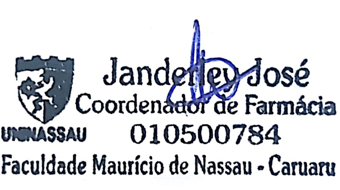  CURSO:FARMÁCIAFARMÁCIAFARMÁCIAFARMÁCIAFARMÁCIAFARMÁCIAFARMÁCIAFARMÁCIAFARMÁCIAFARMÁCIASEMESTRE LETIVO:2019.2PERIODO:6º6ºTURMA:TURMA:CAR0080106NNBCAR0080106NNBTURNO:TURNO:NOITENOITEBLOCO:BHORÁRIOHORÁRIOSEGUNDASEGUNDATERÇATERÇAQUARTAQUARTAQUINTAQUINTASEXTASEXTASABADOSABADO18:30 às 19:2018:30 às 19:20RESPONSABILIADE SOCIO-AMBIENTALProfessorSalaRESPONSABILIADE SOCIO-AMBIENTALProfessorSalaRESPONSABILIADE SOCIO-AMBIENTALProfessorSalaRESPONSABILIADE SOCIO-AMBIENTALProfessorSalaRESPONSABILIADE SOCIO-AMBIENTALProfessorSalaRESPONSABILIADE SOCIO-AMBIENTALProfessorSala19:20 às 20:1019:20 às 20:10QUIMICA ANALÍTICA QUANTITATIVAProfª. Fernanda GomesSala 117QUIMICA ANALÍTICA QUANTITATIVAProfª. Fernanda GomesSala 117FARMACOGNOSINA APLICADAProfº. Umberto JuniorSala 117FARMACOGNOSINA APLICADAProfº. Umberto JuniorSala 117FARMACOTECNICA AVANÇADAProfª.  Rosa LuciaSala 117FARMACOTECNICA AVANÇADAProfª.  Rosa LuciaSala 11720:20 às 21:1020:20 às 21:10QUIMICA MADICINAL AVANÇADAProfª.  Karem YasminSala 117QUIMICA MADICINAL AVANÇADAProfª.  Karem YasminSala 117FARMACIA HOSPITALARProfº. José FerreiraSala 117FARMACIA HOSPITALARProfº. José FerreiraSala 117QUIMICA ANALÍTICA QUANTITATIVAProfª. Fernanda GomesSala 117QUIMICA ANALÍTICA QUANTITATIVAProfª. Fernanda GomesSala 117FARMACOGNOSINA APLICADAProfº. Umberto JuniorSala 117FARMACOGNOSINA APLICADAProfº. Umberto JuniorSala 117FARMACOTECNICA AVANÇADAProfª.  Rosa LuciaSala 117FARMACOTECNICA AVANÇADAProfª.  Rosa LuciaSala 11721:10 às 22:0021:10 às 22:00QUIMICA MADICINAL AVANÇADAProfª.  Karem YasminSala 117QUIMICA MADICINAL AVANÇADAProfª.  Karem YasminSala 117FARMACIA HOSPITALARProfº. José FerreiraSala 117FARMACIA HOSPITALARProfº. José FerreiraSala 117QUIMICA ANALÍTICA QUANTITATIVAProfª. Fernanda GomesSala 117QUIMICA ANALÍTICA QUANTITATIVAProfª. Fernanda GomesSala 117FARMACOGNOSINA APLICADAProfº. Umberto JuniorSala 117FARMACOGNOSINA APLICADAProfº. Umberto JuniorSala 117FARMACOTECNICA AVANÇADAProfª.  Rosa LuciaSala 117FARMACOTECNICA AVANÇADAProfª.  Rosa LuciaSala 117INTERVALO:20:10às20:20